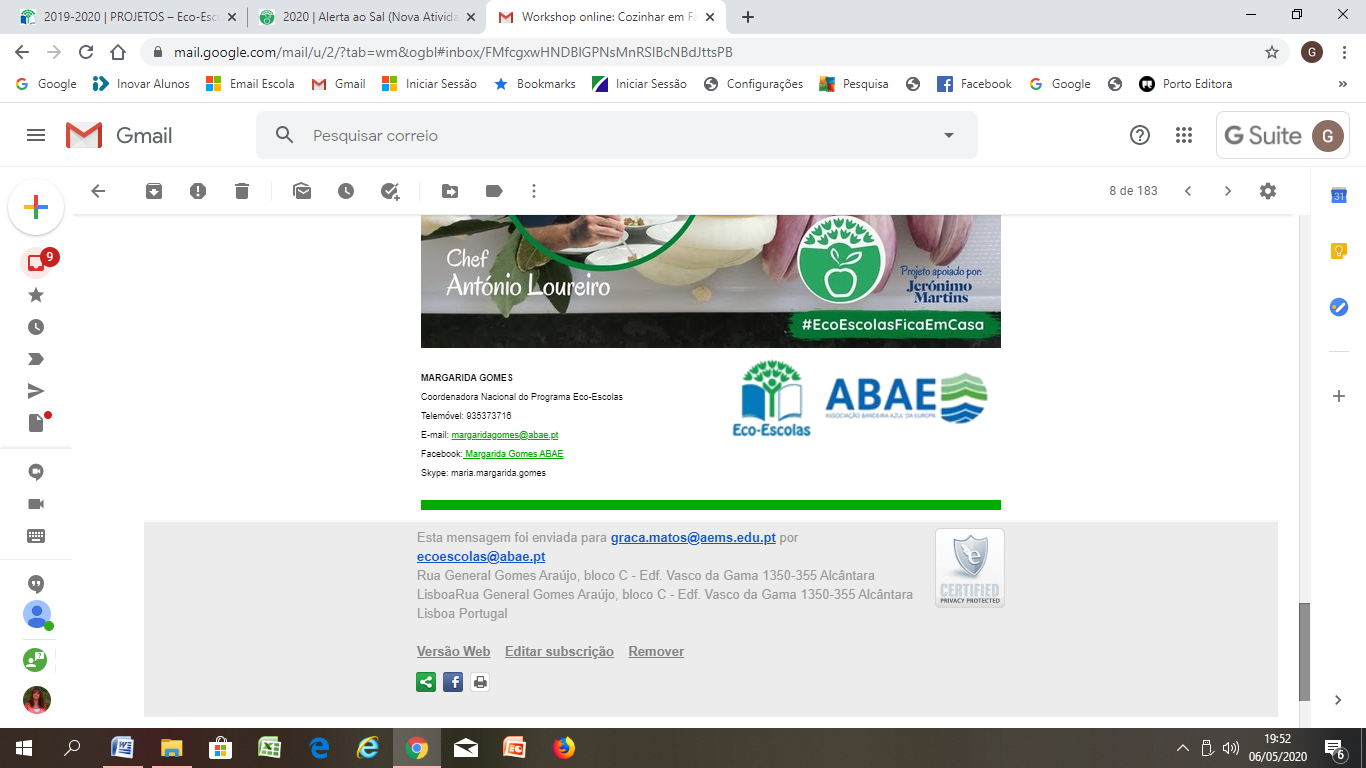 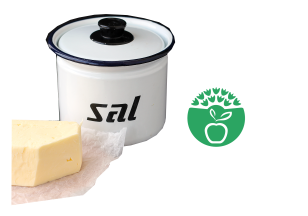 ALERTA AO SALAlimentos ProcessadosQuantidade de salBolachas de chocolate0,68 g em 100 gSalsichas de aves1,50 g em 100 gAtum ao natural0,81 g em 100 gCogumelos enlatados0,63 g em 100 gBolachas Envitas Yogo0,52 g em 100 gMalefícios do consumo excessivo de salMalefícios do consumo excessivo de salAumenta o risco de aparecimento e/ou progressão de diversas doenças, tais como: cancro, doenças cardiovasculares e doenças renais.Interfere na quantidade de sangue que chega ao cérebro, podendo causar dores de cabeça, AVC’s e demência.Aumenta o risco de osteoporose.É considerado uma das causas associadas ao aparecimento do cancro do estômago.Está  associado à retenção de líquidos e obesidade.Aumenta o risco de aparecimento e/ou progressão de diversas doenças, tais como: cancro, doenças cardiovasculares e doenças renais.Interfere na quantidade de sangue que chega ao cérebro, podendo causar dores de cabeça, AVC’s e demência.Aumenta o risco de osteoporose.É considerado uma das causas associadas ao aparecimento do cancro do estômago.Está  associado à retenção de líquidos e obesidade.Forma de minimizar o consumo de sal em casaForma de minimizar o consumo de sal em casaPrefira os alimentos que apresentam até 0,3 g de sal por 100 g de produto.Evitar consumir alimentos com elevado teor em sal, como são os alimentos pré confecionados ou prontos a comer, que não apresentam sabor salgado, mas que possuem sal na sua composição.Diminuir gradualmente a quantidade de sal que se adiciona durante a confeção dos alimentos.Substituir o sal usado na confeção dos alimentos por ervas aromáticas, especiarias, vinho ou sumo de limão de forma a enriquecer o paladar dos cozinhados em substituição do sal.Não levar o saleiro para a mesa, de forma a não adicionar sal fino aos pratos já cozinhados. Excluir, também, todo o tipo de molhos, desde o ketchup à maionese  ou outros  para saladas e massas. Tudo deve ser excluído e substituído pela tradicional combinação de azeite e vinagre ou sumo de limão.Enriquecer os cozinhados, adicionando alimentos coloridos como tomate, cenoura, pimento, brócolos, milho, feijão, beringela, couve roxa, beterraba, ananás, laranja, maçã, etc.Beber de 1,5l a 2 l de água por dia.Prefira os alimentos que apresentam até 0,3 g de sal por 100 g de produto.Evitar consumir alimentos com elevado teor em sal, como são os alimentos pré confecionados ou prontos a comer, que não apresentam sabor salgado, mas que possuem sal na sua composição.Diminuir gradualmente a quantidade de sal que se adiciona durante a confeção dos alimentos.Substituir o sal usado na confeção dos alimentos por ervas aromáticas, especiarias, vinho ou sumo de limão de forma a enriquecer o paladar dos cozinhados em substituição do sal.Não levar o saleiro para a mesa, de forma a não adicionar sal fino aos pratos já cozinhados. Excluir, também, todo o tipo de molhos, desde o ketchup à maionese  ou outros  para saladas e massas. Tudo deve ser excluído e substituído pela tradicional combinação de azeite e vinagre ou sumo de limão.Enriquecer os cozinhados, adicionando alimentos coloridos como tomate, cenoura, pimento, brócolos, milho, feijão, beringela, couve roxa, beterraba, ananás, laranja, maçã, etc.Beber de 1,5l a 2 l de água por dia.